с. Кичменгский ГородокОб утверждении порядка информирования населения о возможности распространения социально значимых заболеваний и заболеваний, представляющих опасность для окружающих, а также об угрозе возникновения и о возникновении эпидемий на территории Кичменгско-Городецкого муниципального районаВ соответствии с Федеральным законом от 21 ноября 2011 года № 323-ФЗ «Об основах охраны здоровья граждан в Российской Федерации», законом Вологодской области от 13 декабря 2012 года № 2929-ОЗ «Об информировании органами местного самоуправления населения муниципальных районов и городских округов Вологодской области о возможности распространения социально значимых заболеваний и заболеваний, представляющих опасность для окружающих, а также об угрозе возникновения и о возникновении эпидемий», на основании Устава района Муниципальное Собрание РЕШИЛО:Утвердить Порядок информирования населения о возможности распространения социально значимых заболеваний и заболеваний, представляющих опасность для окружающих, а также об угрозе возникновения и о возникновении эпидемий на территории Кичменгско-Городецкого муниципального района согласно приложению к настоящему решению.Администрации Кичменгско-Городецкого муниципального района в течение 10 дней со дня вступления в силу настоящего решения утвердить  план мероприятий по информированию населения на 2019 год.3. Настоящее решение вступает в силу после его официального опубликования в районной газете «Заря Севера» и подлежит размещению на официальном сайте Кичменгско-Городецкого муниципального района.Глава района                                                                                         Л.Н.ДьяковаПриложение к решению Муниципального Собрания Кичменгско-Городецкого муниципального районаот 21.02.2019 года № 133ПОРЯДОКИНФОРМИРОВАНИЯ НАСЕЛЕНИЯ О ВОЗМОЖНОСТИ РАСПРОСТРАНЕНИЯ СОЦИАЛЬНО ЗНАЧИМЫХ ЗАБОЛЕВАНИЙ И ЗАБОЛЕВАНИЙ, ПРЕДСТАВЛЯЮЩИХ ОПАСНОСТЬ ДЛЯ ОКРУЖАЮЩИХ, А ТАКЖЕ ОБ УГРОЗЕ ВОЗНИКНОВЕНИЯ И О ВОЗНИКНОВЕНИИ ЭПИДЕМИЙ НА ТЕРРИТОРИИ КИЧМЕНГСКО-ГОРОДЕЦКОГО МУНИЦИПАЛЬНОГО РАЙОНА1. Настоящий Порядок разработан в целях осуществления информирования населения о возможности распространения социально значимых заболеваний и заболеваний, представляющих опасность для окружающих, а также об угрозе возникновения и о возникновении эпидемий на территории Кичменгско-Городецкого муниципального района (далее также - информирование населения).2. Информирование населения осуществляется администрацией района. Структурное подразделение (специалист) администрации района, уполномоченное на информирование населения (далее – уполномоченный орган), определяется руководителем администрации района.3. Вопросы, по которым осуществляется информирование населения, и данные, которые доводятся до сведения населения, определяются согласно закону Вологодской области от 13 декабря 2012 года № 2929-ОЗ «Об информировании органами местного самоуправления населения муниципальных районов и городских округов Вологодской области о возможности распространения социально значимых заболеваний и заболеваний, представляющих опасность для окружающих, а также об угрозе возникновения и возникновении эпидемий».4. С целью осуществления полного, достоверного и объективного информирования населения уполномоченный орган:1) взаимодействует с Департаментом здравоохранения Вологодской области и подведомственными ему бюджетными учреждениями Вологодской области, Управлением Роспотребнадзора по Вологодской области, представителями общественных организаций, средствами массовой информации;2) подготавливает аналитические и информационные материалы;3) вносит предложения по формированию комиссий, рабочих групп;4) способствует привлечению общественности, средств массовой информации к освещению соответствующих данных;5) обеспечивает доступ граждан к информации;6) подготавливает и представляет руководителю администрации района ежегодный отчет о проведенных мероприятиях по информированию населения.5. Ежегодно до 30 декабря года, предшествующего планируемому, администрацией района утверждается план мероприятий по информированию населения.6. При осуществлении информирования населения о возможности распространения социально значимых заболеваний и заболеваний, представляющих опасность для окружающих, осуществляемого на основе ежегодных статистических данных, до сведения населения доводятся следующие данные:о перечне социально значимых заболеваний и заболеваний, представляющих опасность для окружающих;о причинах возникновения и условиях распространения социально значимых заболеваний и заболеваний, представляющих опасность для окружающих;об уровне распространенности социально значимых заболеваний и заболеваний, представляющих опасность для окружающих, на территории района;об уровне заболеваемости населения района социально значимыми заболеваниями и заболеваниями, представляющими опасность для окружающих;об уровне смертности населения района от социально значимых заболеваний и заболеваний, представляющих опасность для окружающих;о прогнозах возможного распространения социально значимых заболеваний и заболеваний, представляющих опасность для окружающих, на территории района;о мерах по предотвращению возможного распространения социально значимых заболеваний и заболеваний, представляющих опасность для окружающих, на территории района и минимизации последствий такого распространения;иные необходимые сведения.7. При осуществлении информирования об угрозе возникновения и возникновении эпидемий администрация района доводит до сведения населения следующие данные:о заболеваниях, эпидемии которых могут возникнуть или возникли на территории района, о симптомах таких заболеваний, характере и продолжительности их протекания и мерах профилактики;о причинах возникновения эпидемий и условиях, способствующих их распространению;об эпидемических очагах на территории района;о мерах по предотвращению угрозы возникновения эпидемий и ликвидации последствий возникших эпидемий, включая данные о проводимых карантинных мероприятиях и о медицинских организациях (индивидуальных предпринимателях), оказывающих медицинскую помощь в связи с возникновением эпидемий, приемах и способах защиты населения от возникших эпидемий;иные необходимые сведения.8. При возникновении ситуаций, не предусмотренных планом мероприятий, до сведения населения доводится следующая информация:о возможности распространения социально значимых заболеваний и заболеваний, представляющих опасность для окружающих, не позднее десяти дней со дня получения соответствующих ежегодных статистических данных;об угрозе возникновения и возникновении эпидемий в срок не позднее дня, следующего за днем непосредственного обнаружения либо получения от государственных или муниципальных органов и организаций сведений об угрозе возникновения и возникновении эпидемий, и до исключения угрозы возникновения эпидемии или ликвидации последствий возникшей эпидемии;о прекращении угрозы возникновения эпидемий и окончании (локализации) эпидемий не позднее дня, следующего за днем получения от государственных органов сведений о прекращении угрозы возникновения эпидемий и окончании (локализации) эпидемий.9. Информирование населения осуществляется посредством:1) размещения соответствующих данных на информационных стендах и (или) иных технических средствах аналогичного назначения, установленных в общественно доступных местах;2) организации встреч с населением с целью обнародования соответствующих данных;3) освещения соответствующих данных в средствах массовой информации;4) размещения соответствующих данных на официальном сайте Кичменгско-Городецкого муниципального района в информационно-телекоммуникационной сети "Интернет";5) использования специализированных технических средств оповещения и информирования населения в местах массового пребывания людей;6) использования иных форм информирования населения.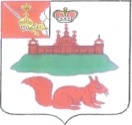 МУНИЦИПАЛЬНОЕ СОБРАНИЕКИЧМЕНГСКО-ГОРОДЕЦКОГО МУНИЦИПАЛЬНОГО РАЙОНАВОЛОГОДСКОЙ ОБЛАСТИМУНИЦИПАЛЬНОЕ СОБРАНИЕКИЧМЕНГСКО-ГОРОДЕЦКОГО МУНИЦИПАЛЬНОГО РАЙОНАВОЛОГОДСКОЙ ОБЛАСТИМУНИЦИПАЛЬНОЕ СОБРАНИЕКИЧМЕНГСКО-ГОРОДЕЦКОГО МУНИЦИПАЛЬНОГО РАЙОНАВОЛОГОДСКОЙ ОБЛАСТИРЕШЕНИЕРЕШЕНИЕРЕШЕНИЕот21.02.2019№133